УТВЕРЖДАЮ :            Начальник  МКУ «Управление            образования администрации        Урупского муниципального                 района КЧР»Т.И. Озерная «11»  декабря 2017 год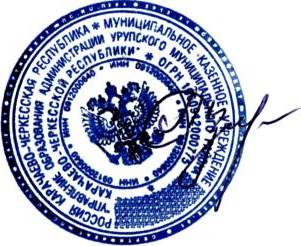 РЕЗУЛЬТАТЫ (РЕЙТИНГ) участников II (муниципального) этапа Всероссийской олимпиады школьников по экономике                                                                                                                                 (учебный предмет)в Карачаево- Черкесской республике в 2017-2018 учебном году в Урупском муниципальном районе Председатель жюри                                                      Т.И. Озерная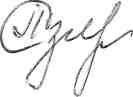 Члены жюри:    Стригина Л.В.                 Микова И.И№ п\пФ.И.О. участникаШколаКласс Количество баллов: Количество баллов:Занятое место (рейтинг) Статус (победителя/ призера/ участника)№ п\пФ.И.О. участникаШколаКлассМаксимально возможноеФактически набранное участникомЗанятое место (рейтинг) Статус (победителя/ призера/ участника)10 класс10 класс10 класс10 класс10 класс10 класс10 класс10 класс1Кисель Артём ИгоревичМКОУ «СОШ №1 п.Медногорский»10150551Призер 11 класс11 класс11 класс11 класс11 класс11 класс11 класс11 класс2Ворошилова Ессения ФедоровнаМКОУ «СОШ №2 с. Курджиново11150791победитель